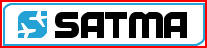 FANS/CFRA Notification FormCrew/Controller comments (if any) :When complete please forward the report(s) to: South Atlantic Monitoring Agency (SATMA-CFRA) E-Mail: satma@enaire.es Reporting DateReporting Unit Reporting Unit Reporting Unit OperatorCall SignAircraft typeFANS EQUIPEDate of OccurrenceTime UTC Occurrence Position Occurrence PositionDescription and Action Followed:Description and Action Followed:Description and Action Followed:Description and Action Followed:CLASIFICATION Log-On received from aircraft not flying your airspace A/C Log-On with incorrect flight identification Log-On from Aircraft not declaring ADS-C capacity in FP Unknown ADS-C messages are received. A/Cs remain ADS-C connected after exiting airspace A/Cs remain ADS-C connected after landing Different reports in the same ADS-C message.  Identical reports of Waypoint Change received in an ADS-C message CPDLC Message: “Not Current Data Authority” Incorrect downlink CPDLC messages have been received: Other(describe)  ___________________________________________________________ 